中华人民共和国国家标准GB 39800.6—202X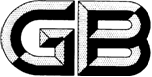 个人防护装备配备规范第6部分：电力Specification for the provision of personal protective equipment—Part 6: Utility industry（本草案完成时间：2022年12月）XXXX - XX - XX发布XXXX - XX - XX实施`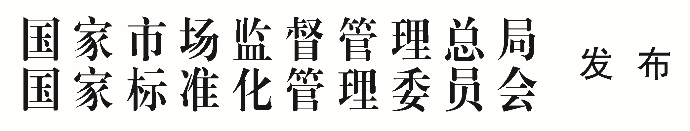 目次前言	II1 范围	12 规范性引用文件	13 术语和定义	14 总体要求	15 危害因素的辨识和评估	16 个体防护装备的配备	7附录A（资料性） 电力行业工种及可能存在的危害因素	9附录B（资料性） 电力行业各工种个体防护装备的配备	14参考文献	33前言本文件按照GB/T 1.1—2020《标准化工作导则  第1部分：标准化文件的结构和起草规则》的规定起草。GB 39800《个体防护装备配备规范》分为以下部分：——第1部分：总则；——第2部分：石油、化工、天然气；——第3部分：冶金、有色；——第4部分：非煤矿山；——第5部分：建材；——第6部分：电力；——第7部分：电子；……本部分为 GB 39800的第6部分。请注意本文件的某些内容可能涉及专利。本文件的发布机构不承担识别专利的责任。本文件由中华人民共和国应急管理部提出并归口。范围本文件规定了电力行业各用人单位个体防护装备（即劳动防护用品）配备的总体要求、危害因素的辨识和评估及个体防护装备的配备。本文件适用于电力行业各用人单位个体防护装备的配备及管理，也适用于各用人单位特种作业人员中电工作业人员个体防护装备的配备及管理。本文件不适用于电力行业各用人单位消防用个体防护装备的配备及管理。规范性引用文件下列文件中的内容通过文中的规范性引用而构成本文件必不可少的条款。其中，注日期的引用文件，仅该日期对应的版本适用于本文件；不注日期的引用文件，其最新版本（包括所有的修改单）适用于本文件。GB/T 18664 呼吸防护用品的选择、使用与维护GB 39800.1—2020 个体防护装备配备规范 第1部分：总则 术语和定义GB 39800.1—2020 界定的术语和定义适用于本文件。总体要求个体防护装备配备原则、配备管理及配备流程按GB 39800.1—2020 执行。危害因素的辨识和评估用人单位应结合电力行业安全生产的特点，按照GB 39800.1—2020 中 4.2的要求对其生产过程中可能涉及到的危害因素进行辨识和危害评估。用人单位可根据表1所列的作业类别，或参考附录A所列的工种进行危害因素的辨识，并对所辨识的危害因素进行危害评估，以此作为选择适用个体防护装备的依据。主要的作业类别、可能造成的事故或伤害类型以及适用的个体防护装备表1 （续）表1 （续）表1 （续）表1 （续）表1 （续）个体防护装备的配备用人单位应根据辨识的作业场所危害因素和危害评估结果，选择相应的个体防护装备。电力行业用人单位个体防护装备的配备应按照以下一种或两种相结合的方法进行：根据作业类别结合表1辨识的危害因素和危害评估结果，并依据表1建议的适用个体防护装备，结合个体防护装备的防护部位、防护功能、适用范围和防护装备对使用者的适合性，选择合适的个体防护装备。参照附录B执行。对于附录A中未涵盖的工种，用人单位应根据该工种作业特点，进行危害因素的辨识和评估，并应按GB 39800.1—2020 的要求，配备相应的个体防护装备。用人单位应按照GB/T 18664进行呼吸防护用品的配备及管理。用人单位应考虑地域温度的差异，为作业人员配备适宜的头部防护、防护服装、手部防护和足部防护等个体防护装备。对国家规定应进行预防性试验的个体防护装备，用人单位应按相关规定，委托具有检测资质的检验检测机构进行预防性检验。
（资料性）
电力行业工种及可能存在的危害因素电力行业工种及其可能存在的危害因素见表A.1。电力行业工种及可能存在的危害因素表A.1 （续）表A.1 （续）表A.1 （续）表A.1 （续）
（资料性）
电力行业各工种个体防护装备的配备电力行业各工种个体防护装备的具体配备说明见表B.1。表B.1 电力行业个体防护装备配备表B.1 （续）表B.1 （续）表B.1 （续）表B.1 （续）表B.1 （续）表B.1 （续）表B.1 （续）表B.1 （续）表B.1 （续）表B.1 （续）表B.1 （续）表B.1 （续）表B.1 （续）表B.1 （续）表B.1 （续）表B.1 （续）表B.1 （续）表B.1 （续）参考文献[1] GB/T 4754 国民经济分类[2] GB/T 6568 带电作业用屏蔽服装[3] GB 8965.4 防护服装 防电弧服[4] GB/T 13035 带电作业用绝缘绳索[5] GB/T 13459 劳动防护服 防寒保暖要求[6] GB 13690 化学品分类和危险性公示通则[7] GB/T 28408 防护服装 防虫防护服[8] DL/T 803 带电作业用绝缘毯[9] DL/T 1125 10kV带电作业用绝缘服装[10] QX/T 152 气候季节划分[11] 国家职业分类大典修订工作委员会.中华人民共和国职业分类大典（2022年版）[M].北京：中国人力资源和社会保障出版集团，中国劳动社会保障出版社：中国人事出版社，2022ICS  13.340.01CCS  73序号作业类别说明可能造成的事故或伤害适用的个体防护装备作业举例1存在物体坠落、撞击的作业物体坠落或横向上可能有物体相撞的作业。物体打击、起重伤害等TB-01 安全帽ZB-01 安全鞋ZL-09 安全网建筑安装、管线铺设2有碎屑或液体飞溅的作业作业过程中可能有切削碎屑或液体飞溅的作业。物体打击等TB-01 安全帽YM-04 职业眼面部防护具FZ-03 职业用防雨服FZ-07 化学防护服SF-08 机械危害防护手套ZB-01 安全鞋切割电线，安装和维修。3操作转动机械作业机械设备运行中引起的绞、碾等伤害的作业。机械伤害等TB-01 安全帽YM-04 职业眼面部防护具SF-08 机械危害防护手套ZB-01 安全鞋线路安装、发电设备安装4接触锋利器具作业生产中使用的生产工具或加工产品易对操作者产生割伤、刺伤等伤害的作业。机械伤害等TB-01 安全帽YM-04 职业眼面部防护具SF-08 机械危害防护手套ZB-01 安全鞋电力电缆安装、电力电缆运维5地面存在尖利器物的作业作业平面上可能存在对工作者脚部或腿部产生刺伤伤害的作业。机械伤害等ZB-01 安全鞋仪器仪表维修、锅炉设备检修6铲、装、吊、推机械操作作业各类活动范围较小的重型采掘、建筑、装载起重设备的操作与驾驶作业。车辆伤害、起重伤害等TB-01 安全帽ZB-01 安全鞋操作铲机、推土机、装卸机、天车、龙门吊、塔吊、单臂起重机等机械序号作业类别说明可能造成的事故或伤害适用的个体防护装备作业举例7带电作业工作人员接触带电部分的作业，或工作人员身体的任一部分或使用的工具、装置、设备进入带电作业区域内的作业。触电、电弧伤害等TB-01 安全帽YM-04 职业眼面部防护具SF-01 带电作业用绝缘手套ZB-01 安全鞋FZ-01 防电弧服aFZ-14 绝缘衣bFZ-15 屏蔽服cQT-01 绝缘毯dQT-02 绝缘绳e高、低压设备或线路带电维修8停电作业在电气设备或线路不带电的情况下，工作人员进行的电气检修的工作电弧伤害等TB-01 安全帽YM-04 职业眼面部防护具ZB-01 安全鞋FZ-01 防电弧服a高、低压设备，设施或线路等全停电或部分停电检维修9易燃易爆场所作业作业场所存在甲、乙类易燃易爆物质并可能引起燃烧、爆炸。火灾、爆炸等TB-01 安全帽TB-02 防静电工作帽HX-05 自给开路式压缩空气呼吸器HX-06 自吸过滤式防毒面具HX-08 自吸过滤式防颗粒物呼吸器YM-04 职业眼面部防护具ZB-01 安全鞋FZ-02 防静电服FZ-07 化学防护服FZ-12 阻燃服SF-03 防化学品手套SF-04 防静电手套接触配电柜的保护气体以及电线电缆。化学品分类参见GB 13690.序号作业类别说明可能造成的事故或伤害适用的个体防护装备作业举例10高处作业在距坠落高度基准面2m及2m以上，且有坠落风险的场所作业高处坠落等TB-01 安全帽ZB-01 安全鞋ZL-01 安全带ZL-02 安全绳ZL-03 缓冲器ZL-04 缓降装置ZL-05 连接器ZL-06 水平生命线装置ZL-07 速差自控器ZL-08 自锁器ZL-09 安全网ZL-10 登杆脚扣高空安装(维修)、高压线路安装维修。11地下作业进行地下管网的铺设及地下挖掘的作业。中毒、窒息等TB-01 安全帽HX-01 长管呼吸器HX-02 动力送风过滤式呼吸器HX-03 自给闭路式压缩氧气呼吸器HX-04 自给闭路式氧气逃生呼吸器HX-05 自给开路式压缩空气呼吸器HX-06 自吸过滤式防毒面具HX-07 自给开路式压缩空气逃生呼吸器HX-08 自吸过滤式防颗粒物呼吸器YM-04 职业眼面部防护具ZB-01 安全鞋地下挖掘、地下管网的铺设。12水上作业有落水危险的水上作业。高处坠落、淹溺等ZL-01 安全带ZL-09 安全网水电站作业序号作业类别说明可能造成的事故或伤害适用的个体防护装备作业举例作业举例13吸入性气相毒物作业作业场所中存有常温、常压下呈气体或蒸气状态、经呼吸道吸入能产生毒害的作业。中毒、窒息等HX-01 长管呼吸器HX-02 动力送风过滤式呼吸器HX-03 自给闭路式压缩氧气呼吸器HX-04 自给闭路式氧气逃生呼吸器HX-05 自给开路式压缩空气呼吸器HX-06 自吸过滤式防毒面具HX-07 自给开路式压缩空气逃生呼吸器YM-04 职业眼面部防护具SF-03 防化学品手套FZ-07 化学防护服接触配电柜有毒气体等接触配电柜有毒气体等14有限空间作业在空气不流通的场所中作业，包括在缺氧即空气中含氧浓度小于19.5 %和毒气、有毒气溶胶超过标准并不能排出等场所中作业。中毒、窒息等TB-01 安全帽ZL-01 安全带ZL-02 安全绳ZL-03 缓冲器ZL-04 缓降装置ZL-05 连接器ZL-06 水平生命线装置ZL-07 速差自控器ZL-09 安全网HX-01 长管呼吸器HX-03 自给闭路式压缩氧气呼吸器HX-05 自给开路式压缩空气呼吸器YM-04 职业眼面部防护具FZ-07 化学防护服SF-03 防化学品手套ZB-01 安全鞋密闭的地下环境，大型发电设备内部维修等序号作业类别说明可能造成的事故或伤害适用的个体防护装备作业举例15沾染性毒物作业作业场所中存有能粘附于皮肤、衣物上，经皮肤吸收产生伤害或对皮肤产生毒害物质的作业。中毒等HX-01 长管呼吸器HX-02 动力送风过滤式呼吸器HX-03 自给闭路式压缩氧气呼吸器HX-04 自给闭路式氧气逃生呼吸器HX-05 自给开路式压缩空气呼吸器HX-06 自吸过滤式防毒面具HX-07 自给开路式压缩空气逃生呼吸器YM-04 职业眼面部防护具SF-03 防化学品手套FZ-07 化学防护服ZB-02 防化学品鞋检维修作业16噪声作业存在有损听力、有害健康或有其他危害的声音，且8h/d或40h/w噪声暴露等效声级大于等于80dB（A）的作业。听力损伤TL-01 耳塞TL-02 耳罩风钻、气锤、铆接、钢筒内的敲击或铲锈、钻修井17强光作业强光源或产生强烈红外辐射和紫外辐射的作业。辐射伤害等YM-01 焊接眼护具YM-03 强光源防护镜YM-04 职业眼面部防护具FZ-06 焊接服弧光、电弧焊等18射线作业作业环境中存在电离辐射、辐射剂量可能会超过标准的作业。辐射伤害等SF-06 电离辐射及放射性污染物防护手套FZ-07 化学防护服核电站辐射监测序号作业类别说明可能造成的事故或伤害适用的个体防护装备作业举例19低温作业作业地点平均气温等于或低于5 ℃的作业；或接触低温物体造成伤害的作业。低温伤害等TB-01 安全帽ZB-01 安全鞋FZ-09 冷环境防护服SF-02 防寒手套野外作业，海上作业20人工搬运作业通过人力搬运的作业。物体打击等TB-01 安全帽SF-08 机械危害防护手套ZB-01 安全鞋人力抬、扛、推、搬移。21涉水作业作业中需接触大量水或须立于水中。淹溺、低温伤害等FZ-03 职业用防雨服ZB-01 安全鞋水电站，海上风力22野外作业从事野外露天作业。紫外伤害、高低温伤害等YM-04 职业眼面部防护具ZB-01 安全鞋FZ-03 职业用防雨服FZ-09 冷环境防护服 SF-02 防寒手套FZ-13 防虫防护服f野外的铺设、检查、维护等。a FZ-01 电弧服产品标准为 GB 8965.4 防护服装 防电弧服b FZ-14 绝缘衣产品标准为DL/T 1125 10kV带电作业用绝缘服装c FZ-15 屏蔽服产品标准为GB/T 6568 带电作业用屏蔽服装d QT-01 绝缘毯产品标准为 DL/T 803 带电作业用绝缘毯e QT-02 绝缘绳产品标准为 GB/T 13035 带电作业用绝缘绳索f FZ-13 防虫防护服产品标准为 GB/T 28408 防护服装 防虫防护服a FZ-01 电弧服产品标准为 GB 8965.4 防护服装 防电弧服b FZ-14 绝缘衣产品标准为DL/T 1125 10kV带电作业用绝缘服装c FZ-15 屏蔽服产品标准为GB/T 6568 带电作业用屏蔽服装d QT-01 绝缘毯产品标准为 DL/T 803 带电作业用绝缘毯e QT-02 绝缘绳产品标准为 GB/T 13035 带电作业用绝缘绳索f FZ-13 防虫防护服产品标准为 GB/T 28408 防护服装 防虫防护服a FZ-01 电弧服产品标准为 GB 8965.4 防护服装 防电弧服b FZ-14 绝缘衣产品标准为DL/T 1125 10kV带电作业用绝缘服装c FZ-15 屏蔽服产品标准为GB/T 6568 带电作业用屏蔽服装d QT-01 绝缘毯产品标准为 DL/T 803 带电作业用绝缘毯e QT-02 绝缘绳产品标准为 GB/T 13035 带电作业用绝缘绳索f FZ-13 防虫防护服产品标准为 GB/T 28408 防护服装 防虫防护服a FZ-01 电弧服产品标准为 GB 8965.4 防护服装 防电弧服b FZ-14 绝缘衣产品标准为DL/T 1125 10kV带电作业用绝缘服装c FZ-15 屏蔽服产品标准为GB/T 6568 带电作业用屏蔽服装d QT-01 绝缘毯产品标准为 DL/T 803 带电作业用绝缘毯e QT-02 绝缘绳产品标准为 GB/T 13035 带电作业用绝缘绳索f FZ-13 防虫防护服产品标准为 GB/T 28408 防护服装 防虫防护服a FZ-01 电弧服产品标准为 GB 8965.4 防护服装 防电弧服b FZ-14 绝缘衣产品标准为DL/T 1125 10kV带电作业用绝缘服装c FZ-15 屏蔽服产品标准为GB/T 6568 带电作业用屏蔽服装d QT-01 绝缘毯产品标准为 DL/T 803 带电作业用绝缘毯e QT-02 绝缘绳产品标准为 GB/T 13035 带电作业用绝缘绳索f FZ-13 防虫防护服产品标准为 GB/T 28408 防护服装 防虫防护服a FZ-01 电弧服产品标准为 GB 8965.4 防护服装 防电弧服b FZ-14 绝缘衣产品标准为DL/T 1125 10kV带电作业用绝缘服装c FZ-15 屏蔽服产品标准为GB/T 6568 带电作业用屏蔽服装d QT-01 绝缘毯产品标准为 DL/T 803 带电作业用绝缘毯e QT-02 绝缘绳产品标准为 GB/T 13035 带电作业用绝缘绳索f FZ-13 防虫防护服产品标准为 GB/T 28408 防护服装 防虫防护服典型工种典型工种典型工种典型工种相近工种可能存在的危害因素类别编号类别工种名称工种编号相近工种可能存在的危害因素DL-01发电发电工程技术人员DL-01-001坠落物，电伤害、外形缺陷、噪声DL-01发电太阳能利用工DL-01-002坠落物、外形缺陷、电伤害、有害光照DL-01发电微水电利用工DL-01-003坠落物、外形缺陷、作业场所湿滑、电伤害、噪声、坠落DL-01发电小风电利用工DL-01-004坠落物，飞溅物，电伤害，外形缺陷，噪声、坠落、作业场所湿滑DL-01发电核与辐射安全工程技术人员DL-01-005坠落物、电离辐射、粉尘与气溶胶、作业场所空气不良，外形缺陷、电伤害，高温物质，作业场所湿滑DL-01发电核与辐射监测工程技术人员DL-01-006坠落物、电离辐射、外形缺陷、粉尘和气溶胶典型工种典型工种典型工种典型工种相近工种可能存在的危害因素类别编号类别工种名称工种编号相近工种可能存在的危害因素DL-01发电电力锅炉运行值班员DL-01-007锅炉运行值班员、除灰值班员、锅炉辅机值班员、电厂辅控运行值班员坠落物、作业场所湿滑、外形缺陷、高温物质、有害光照、粉尘和气溶胶、飞溅物、噪声DL-01发电燃料值班员DL-01-008燃油值班员、卸煤值班员、输煤值班员、燃料集控值班员、生物质燃料值班员、煤层气预处理值班员坠落物、易燃液体、易燃固体、粉尘和气溶胶、外形缺陷、飞溅物DL-01发电汽轮机运行值班员DL-01-009汽轮机辅机值班员、汽轮机值班员坠落物、外形缺陷、噪声、作业场所湿滑、飞溅物、高温物质DL-01发电燃气轮机值班员DL-01-010燃气轮机运行值班员、煤层气发电运行值班员坠落物、易燃气体、易燃固体、粉尘和气溶胶、作业场所湿滑、噪声、飞溅物、高温物质DL-01发电发电集控值班员DL-01-011发电运行巡检员、发电运行集控值班员坠落物、外形缺陷、电伤害、飞溅物DL-01发电电气值班员DL-01-012坠落物、外形缺陷、电伤害、飞溅物DL-01发电火电厂氢冷值班员DL-01-013坠落物、作业场所湿滑、外形缺陷、易燃气体、低温物质、飞溅物DL-01发电余热余压利用系统操作工DL-01-014余热利用工、余压利用工坠落物，飞溅物，外形缺陷、噪声、高温物质DL-01发电水力发电运行值班员DL-01-015水电站泄水设备设施值班员、水电站值班员坠落物、外形缺陷、作业场所湿滑、电伤害、噪声、坠落、飞溅物典型工种典型工种典型工种典型工种相近工种可能存在的危害因素类别编号类别工种名称工种编号相近工种可能存在的危害因素DL-01发电光伏发电运维值班员DL-01-016坠落物、外形缺陷、电伤害、有害光照、飞溅物DL-01发电风力发电运维值班员DL-01-017坠落物，飞溅物，电伤害，外形缺陷，噪声、坠落、粉尘和气溶胶DL-01发电发电机检修工DL-01-018电动机检修工、发电厂发电机检修工、风力发电机检修工坠落物、作业场所湿滑、飞溅物、坠落、电伤害、外形缺陷DL-01发电锅炉设备检修工DL-01-019坠落物、飞溅物、外形缺陷、作业场所湿滑、噪声DL-01发电汽轮机和水轮机检修工DL-01-020汽轮机检修工、水轮机检修工坠落物、作业场所湿滑、飞溅物、外形缺陷、噪声DL-01发电发电设备安装工DL-01-021汽轮机安装工、水轮机安装工、水轮发电机组安装工、风力发电机组安装工、光伏发电设备安装工坠落物、作业场所湿滑、飞溅物、外形缺陷、坠落、电伤害、有害光照DL-02输电输电工程技术人员DL-02-001坠落物、作业场所湿滑、飞溅物、外形缺陷、电伤害DL-02输电电气值班员DL-02-002坠落物、作业场所湿滑、有毒物质、粉尘和气溶胶、飞溅物、外形缺陷、电伤害DL-02输电电力电缆安装工DL-02-003坠落物、作业场所湿滑、飞溅物、外形缺陷、坠落DL-02输电电力电缆运维工DL-02-004坠落物、作业场所湿滑、粉尘和气溶胶、飞溅物、外形缺陷、坠落典型工种典型工种典型工种典型工种相近工种可能存在的危害因素类别编号类别工种名称工种编号相近工种可能存在的危害因素DL-03变电变电工程技术人员DL-03-001坠落物、作业场所湿滑、飞溅物、外形缺陷、电伤害DL-03变电电力电气设备安装工DL-03-002电力工程内线安装工、高压电气安装工、变电设备安装工坠落物、作业场所湿滑、飞溅物、外形缺陷、坠落、电伤害DL-03变电变配电运行值班员DL-03-003变电站值班员，变配电工、换流站值班员坠落物，作业场所湿滑，粉尘和气溶胶、有毒物质、飞溅物，电伤害DL-03变电继电保护员DL-03-004坠落物，作业场所湿滑，飞溅物，电伤害DL-03变电变电设备检修工DL-03-005坠落物，作业场所湿滑，飞溅物，坠落、有毒气体、电伤害DL-04配电供电工程技术人员DL-04-001坠落物、作业场所湿滑、粉尘和气溶胶、飞溅物、外形缺陷、电伤害DL-04配电送配电线路工DL-04-002送配电线路架设工、送配电线路检修工、送电线路直升机航检员坠落物、作业场所湿滑、飞溅物、外形缺陷、坠落、电伤害DL-04配电变配电运行值班员DL-04-003配电网设备运维员、变配电工、换流站值班员坠落物，作业场所湿滑，飞溅物，电伤害DL-04配电供电服务员DL-04-004抄表核算收费员、电力负荷监测运维员、用电检查（稽查）员、装表接电工、农网配电营业工坠落物、电伤害典型工种典型工种典型工种典型工种相近工种可能存在的危害因素类别编号类别工种名称工种编号相近工种可能存在的危害因素DL-05通用工种设备点检员DL-05-001机械设备点检员、电气设备点检员、仪表设备点检员、过程控制系统点检员坠落物，作业场所湿滑，外形缺陷、飞溅物，电伤害DL-05通用工种仪器仪表维修工DL-05-002坠落物，作业场所湿滑，外形缺陷、飞溅物，电伤害DL-05通用工种安全员DL-05-003坠落物，作业场所湿滑，外形缺陷、飞溅物，噪声，电伤害工种编号配备装备配备装备配备编号功能、特点建议最长更换期限/月DL-01-001安全帽春夏秋DL-01-01TB电绝缘30DL-01-001安全帽冬DL-01-01TB电绝缘、防寒30DL-01-001耳塞（罩）耳塞（罩）DL-01-01TL防噪声耳塞：3耳罩：12DL-01-001带电作业用绝缘手套带电作业用绝缘手套DL-01-01SF电绝缘定期检验DL-01-001工作服春秋DL-01-01FZ防电弧24DL-01-001工作服夏DL-01-01FZ防电弧12DL-01-001工作服冬DL-01-01FZ防电弧36DL-01-001安全鞋春夏秋DL-01-01ZB电绝缘12DL-01-001安全鞋冬DL-01-01ZB电绝缘、防寒24DL-01-002安全帽春夏秋DL-01-02TB电绝缘30DL-01-002安全帽冬DL-01-02TB电绝缘、防寒30DL-01-002职业眼面部防护具职业眼面部防护具DL-01-02YM防御紫外线、可见光36DL-01-002带电作业用绝缘手套带电作业用绝缘手套DL-01-02SF电绝缘定期检验DL-01-002工作服春秋DL-01-02FZ防电弧24DL-01-002工作服夏DL-01-02FZ防电弧12DL-01-002工作服冬DL-01-02FZ防电弧36DL-01-002安全鞋春夏秋DL-01-02ZB电绝缘12DL-01-002安全鞋冬DL-01-02ZB电绝缘、防寒24工种编号配备装备配备装备配备编号功能、特点建议最长更换期限/月DL-01-003安全帽春夏秋DL-01-03TB电绝缘30DL-01-003安全帽冬DL-01-03TB电绝缘、防寒30DL-01-003职业眼面部防护具职业眼面部防护具DL-01-03YM防御紫外线、可见光36DL-01-003耳塞（罩）耳塞（罩）DL-01-03TL防噪声耳塞：3耳罩：12DL-01-003工作服春秋DL-01-02FZ防电弧24DL-01-003工作服夏DL-01-02FZ防电弧12DL-01-003工作服冬DL-01-02FZ防电弧36DL-01-003安全鞋春夏秋DL-01-03ZB防滑12DL-01-003安全鞋冬DL-01-03ZB防滑、防寒24DL-01-003安全带安全带DL-01-03ZL坠落防护、围杆作业36DL-01-003自锁器/速差自控器自锁器/速差自控器DL-01-03ZL坠落锁止功能，与安全带配合使用-DL-01-004安全帽春夏秋DL-01-04TB电绝缘30DL-01-004安全帽冬DL-01-04TB电绝缘、防寒30DL-01-004职业眼面部防护具职业眼面部防护具DL-01-04YM防冲击36DL-01-004耳塞（罩）耳塞（罩）DL-01-04TL防噪声耳塞：3耳罩：12DL-01-004带电作业用绝缘手套带电作业用绝缘手套DL-01-04SF电绝缘定期检验DL-01-004工作服春秋DL-01-04FZ防电弧24DL-01-004工作服夏DL-01-04FZ防电弧12DL-01-004工作服冬DL-01-04FZ防电弧36DL-01-004安全鞋春夏秋DL-01-04ZB导电、防滑12DL-01-004安全鞋冬DL-01-04ZB导电、防滑、防寒24DL-01-004安全带安全带DL-01-04ZL坠落防护、围杆作业36DL-01-004自锁器/速差自控器自锁器/速差自控器DL-01-04ZL坠落锁止功能，与安全带配合使用-DL-01-004缓降装置缓降装置DL-01-04ZL高处作业-DL-01-004安全网安全网DL-01-04ZL坠落防护-工种编号配备装备配备装备配备编号功能、特点建议最长更换期限/月DL-01-005安全帽春夏秋DL-01-05TB电绝缘30DL-01-005安全帽冬DL-01-05TB电绝缘、防寒30DL-01-005职业眼面部防护具职业眼面部防护具DL-01-05YM防冲击36DL-01-005防尘口罩防尘口罩DL-01-05HX防非油性颗粒物佩戴呼吸阻力明显增加时更换滤料或口罩DL-01-005防毒面具防毒面具DL-01-05HX视具体情况而定-DL-01-005自给开路式压缩空气呼吸器自给开路式压缩空气呼吸器DL-01-05HX隔绝有害气体和缺氧环境需年检DL-01-005带电作业用绝缘手套带电作业用绝缘手套DL-01-05SF电绝缘定期检验DL-01-005电离辐射及放射性污染物防护手套电离辐射及放射性污染物防护手套DL-01-05SF电离辐射3DL-01-005防护手套春夏秋DL-01-05SF防化学品、防机械伤害、耐油、防滑、防热伤害3DL-01-005防护手套冬DL-01-05SF防化学品、防机械伤害、耐油、防滑、防热伤害、防寒3DL-01-005工作服春秋DL-01-05FZ防电弧、防电离辐射24DL-01-005工作服夏DL-01-05FZ防电弧、防电离辐射12DL-01-005工作服冬DL-01-05FZ防电弧、防电离辐射36DL-01-005化学防护服化学防护服DL-01-05FZ防颗粒物24DL-01-005隔热服隔热服DL-01-05FZ隔热24DL-01-005安全鞋春夏秋DL-01-05ZB防滑12DL-01-005安全鞋冬DL-01-05ZB防滑、防寒24DL-01-005化学防护鞋化学防护鞋DL-01-05ZB防化学品24工种编号配备装备配备装备配备编号功能、特点建议最长更换期限/月DL-01-006安全帽春夏秋DL-01-06TB电绝缘30DL-01-006安全帽冬DL-01-06TB电绝缘、防寒30DL-01-006职业眼面部防护具职业眼面部防护具DL-01-06YM防冲击36DL-01-006防尘口罩防尘口罩DL-01-06HX防非油性颗粒物佩戴呼吸阻力明显增加时更换滤料或口罩DL-01-006电离辐射及放射性污染物防护手套电离辐射及放射性污染物防护手套DL-01-06SF电离辐射3DL-01-006化学防护服化学防护服DL-01-06FZ防颗粒物24DL-01-006安全鞋春夏秋DL-01-06ZB电绝缘、防滑12DL-01-006安全鞋冬DL-01-06ZB电绝缘、防滑、防寒24DL-01-006化学防护鞋化学防护鞋DL-01-06ZB防化学品24DL-01-007安全帽春夏秋DL-01-07TB普通型30DL-01-007安全帽冬DL-01-07TB防寒30DL-01-007职业眼面部防护具职业眼面部防护具DL-01-07YM防御可见光、防冲击36DL-01-007耳塞（罩）耳塞（罩）DL-01-07TL防噪声耳塞：3耳罩：12DL-01-007防尘口罩防尘口罩DL-01-07HX防油性颗粒物佩戴呼吸阻力明显增加时更换滤料或口罩DL-01-007防护手套春夏秋DL-01-07SF防机械危害、隔热3DL-01-007防护手套冬DL-01-07SF防机械危害、隔热、防寒3DL-01-007安全鞋春夏秋DL-01-07ZB电绝缘、防滑12DL-01-007安全鞋冬DL-01-07ZB电绝缘、防滑、防寒12工种编号配备装备配备装备配备编号功能、特点建议最长更换期限/月DL-01-008安全帽春夏秋DL-01-08TB普通型30DL-01-008安全帽冬DL-01-08TB防寒30DL-01-008职业眼面部防护具职业眼面部防护具DL-01-08YM防冲击36DL-01-008防尘口罩防尘口罩DL-01-08HX防油性颗粒物佩戴呼吸阻力明显增加时更换滤料或口罩DL-01-008工作服春秋DL-01-08FZ具有防静电功能的阻燃服24DL-01-008工作服夏DL-01-08FZ具有防静电功能的阻燃服12DL-01-008工作服冬DL-01-08FZ具有防静电功能的阻燃服36DL-01-008防护手套春夏秋DL-01-08SF防机械危害、防滑、隔热3DL-01-008防护手套冬DL-01-08SF防机械危害、防滑、隔热、防寒3DL-01-008安全鞋春夏秋DL-01-08ZB防静电、防滑、耐油12DL-01-008安全鞋冬DL-01-08ZB防静电、防滑、耐油、防寒24DL-01-009安全帽春夏秋DL-01-09TB普通型30DL-01-009安全帽冬DL-01-09TB防寒30DL-01-009职业眼面部防护具职业眼面部防护具DL-01-09YM防冲击36DL-01-009工作服工作服DL-01-09FZ隔热36DL-01-009防护手套春夏秋DL-01-09SF防机械危害、防滑、隔热3DL-01-009防护手套冬DL-01-09SF防机械危害、防滑、隔热、防寒3DL-01-009安全鞋春夏秋DL-01-09ZB防静电、防滑、耐油12DL-01-009安全鞋冬DL-01-09ZB防静电、防滑、耐油、防寒24工种编号配备装备配备装备配备编号功能、特点建议最长更换期限/月DL-01-010安全帽春夏秋DL-01-10TB普通型30DL-01-010安全帽冬DL-01-10TB防寒30DL-01-010职业眼面部防护具职业眼面部防护具DL-01-10YM防冲击36DL-01-010耳塞（罩）耳塞（罩）DL-01-10TL防噪声耳塞：3耳罩：12DL-01-010防尘口罩防尘口罩DL-01-10HX防油性颗粒物佩戴呼吸阻力明显增加时更换滤料或口罩DL-01-010工作服春秋DL-01-10FZ具有防静电功能的阻燃服24DL-01-010工作服夏DL-01-10FZ具有防静电功能的阻燃服12DL-01-010工作服冬DL-01-10FZ具有防静电功能的阻燃服36DL-01-010防护手套春夏秋DL-01-10SF防机械危害、防滑、隔热3DL-01-010防护手套冬DL-01-10SF防机械危害、防滑、隔热、防寒3DL-01-010安全鞋春夏秋DL-01-10ZB防静电、防滑、耐油12DL-01-010安全鞋冬DL-01-10ZB防静电、防滑、耐油、防寒24DL-01-011安全帽春夏秋DL-01-11TB电绝缘30DL-01-011安全帽冬DL-01-11TB电绝缘、防寒30DL-01-011职业眼面部防护具职业眼面部防护具DL-01-11YM防冲击36DL-01-011带电作业用绝缘手套带电作业用绝缘手套DL-01-11SF电绝缘定期检验DL-01-011防护手套春夏秋DL-01-11SF防机械伤害、防滑3DL-01-011防护手套冬DL-01-11SF防机械伤害、防滑、防寒3DL-01-011工作服春秋DL-01-11FZ防电弧24DL-01-011工作服夏DL-01-11FZ防电弧12DL-01-011工作服冬DL-01-11FZ防电弧36DL-01-011安全鞋春夏秋DL-01-11ZB电绝缘30DL-01-011安全鞋冬DL-01-11ZB电绝缘、防寒30工种编号配备装备配备装备配备编号功能、特点建议最长更换期限/月DL-01-012安全帽春夏秋DL-01-12TB电绝缘30DL-01-012安全帽冬DL-01-12TB电绝缘、防寒30DL-01-012职业眼面部防护具职业眼面部防护具DL-01-12YM防冲击36DL-01-012带电作业用绝缘手套带电作业用绝缘手套DL-01-12SF电绝缘定期检验DL-01-012防护手套春夏秋DL-01-12SF防机械伤害、防滑3DL-01-012防护手套冬DL-01-12SF防机械伤害、防滑、防寒3DL-01-012工作服春秋DL-01-12FZ防电弧24DL-01-012工作服夏DL-01-12FZ防电弧12DL-01-012工作服冬DL-01-12FZ防电弧36DL-01-012安全鞋春夏秋DL-01-12ZB电绝缘30DL-01-012安全鞋冬DL-01-12ZB电绝缘、防寒30DL-01-013安全帽春夏秋DL-01-13TB普通型30DL-01-013安全帽冬DL-01-13TB防寒30DL-01-013职业眼面部防护具职业眼面部防护具DL-01-13YM防冲击36DL-01-013工作服春秋DL-01-13FZ具有防静电功能的阻燃服24DL-01-013工作服夏DL-01-13FZ具有防静电功能的阻燃服12DL-01-013工作服冬DL-01-13FZ具有防静电功能的阻燃服36DL-01-013防护手套春夏秋DL-01-13SF防机械危害3DL-01-013防护手套冬DL-01-13SF防机械危害、防寒3DL-01-013安全鞋春夏秋DL-01-13ZB防静电、防滑12DL-01-013安全鞋冬DL-01-13ZB防静电、防滑、防寒24工种编号配备装备配备装备配备编号功能、特点建议最长更换期限/月DL-01-014安全帽春夏秋DL-01-14TB普通型30DL-01-014安全帽冬DL-01-14TB防寒30DL-01-014职业眼面部防护具职业眼面部防护具DL-01-14YM防冲击36DL-01-014耳塞（罩）耳塞（罩）DL-01-14TL防噪声耳塞：3耳罩：12DL-01-014工作服工作服DL-01-14FZ隔热36DL-01-014防护手套春夏秋DL-01-14SF防机械伤害、隔热3DL-01-014防护手套冬DL-01-14SF防机械伤害、隔热、防寒3DL-01-014安全鞋春夏秋DL-01-14ZB耐油、防静电、防滑12DL-01-014安全鞋冬DL-01-14ZB耐油、防静电、防滑、防寒24DL-01-015安全帽春夏秋DL-01-15TB电绝缘30DL-01-015安全帽冬DL-01-15TB电绝缘、防寒30DL-01-015职业眼面部防护具职业眼面部防护具SY-11-009YM防冲击36DL-01-015耳塞（罩）耳塞（罩）DL-01-15TL防噪声耳塞：3耳罩：12DL-01-015带电作业用绝缘手套带电作业用绝缘手套DL-01-15SF电绝缘定期检验DL-01-015工作服春秋DL-01-15FZ防电弧24DL-01-015工作服夏DL-01-15FZ防电弧12DL-01-015工作服冬DL-01-15FZ防电弧36DL-01-015安全鞋春夏秋DL-01-15ZB电绝缘、防滑12DL-01-015安全鞋冬DL-01-15ZB电绝缘、防滑、防寒24DL-01-015安全带安全带DL-01-15ZL坠落防护、围杆作业36DL-01-015自锁器/速差自控器自锁器/速差自控器DL-01-15ZL坠落锁止功能，与安全带配合使用-工种编号配备装备配备装备配备编号配备编号功能、特点建议最长更换期限/月DL-01-016安全帽春夏秋DL-01-16TBDL-01-16TB电绝缘30DL-01-016安全帽冬DL-01-16TBDL-01-16TB电绝缘、防寒30DL-01-016职业眼面部防护具职业眼面部防护具DL-01-16YMDL-01-16YM防冲击36DL-01-016带电作业用绝缘手套带电作业用绝缘手套DL-01-16SFDL-01-16SF电绝缘定期检验DL-01-016工作服春秋DL-01-16FZDL-01-16FZ防电弧24DL-01-016工作服夏DL-01-16FZDL-01-16FZ防电弧12DL-01-016工作服冬DL-01-16FZDL-01-16FZ防电弧36DL-01-016安全鞋春夏秋DL-01-16ZBDL-01-16ZB电绝缘12DL-01-016安全鞋冬DL-01-16ZBDL-01-16ZB电绝缘、防寒24DL-01-017安全帽春夏秋DL-01-17TB电绝缘电绝缘30DL-01-017安全帽冬DL-01-17TB电绝缘、防寒电绝缘、防寒30DL-01-017职业眼面部防护具职业眼面部防护具DL-01-17YM防冲击防冲击36DL-01-017耳塞（罩）耳塞（罩）DL-01-17TL防噪声防噪声耳塞：3耳罩：12DL-01-017防尘口罩防尘口罩DL-01-17HX防油性颗粒物防油性颗粒物佩戴呼吸阻力明显增加时更换滤料或口罩DL-01-017带电作业用绝缘手套带电作业用绝缘手套DL-01-17SF电绝缘电绝缘定期检验DL-01-017防护手套春夏秋DL-01-17SF防机械伤害、防滑防机械伤害、防滑3DL-01-017防护手套冬DL-01-17SF防机械伤害、防滑、防寒防机械伤害、防滑、防寒3DL-01-017工作服春秋DL-01-17FZ防电弧防电弧24DL-01-017工作服夏DL-01-17FZ防电弧防电弧12DL-01-017工作服冬DL-01-17FZ防电弧防电弧36DL-01-017化学防护服化学防护服DL-01-17FZ防颗粒物防颗粒物24DL-01-017安全鞋春夏秋DL-01-17ZB电绝缘、防滑电绝缘、防滑12DL-01-017安全鞋冬DL-01-17ZB电绝缘、防滑、防寒电绝缘、防滑、防寒24DL-01-017安全带安全带DL-01-17ZL坠落防护、围杆作业坠落防护、围杆作业36DL-01-017自锁器/速差自控器自锁器/速差自控器DL-01-17ZL坠落锁止功能，与安全带配合使用坠落锁止功能，与安全带配合使用-DL-01-017缓降装置缓降装置DL-01-17ZL高处作业高处作业-工种编号配备装备配备装备配备编号功能、特点建议最长更换期限/月DL-01-018安全帽春夏秋DL-01-18TB电绝缘30DL-01-018安全帽冬DL-01-18TB电绝缘、防寒30DL-01-018职业眼面部防护具职业眼面部防护具DL-01-18YM防冲击36DL-01-018自给开路式压缩空气呼吸器自给开路式压缩空气呼吸器DL-01-18HX隔绝有害气体和缺氧环境需年检DL-01-018带电作业用绝缘手套带电作业用绝缘手套DL-01-18SF电绝缘定期检验DL-01-018防护手套春夏秋DL-01-18SF防机械危害、防滑3DL-01-018防护手套冬DL-01-18SF防机械危害、防滑、防寒3DL-01-018安全鞋春夏秋DL-01-18ZB防静电、防滑、保护足趾、防刺穿12DL-01-018安全鞋冬DL-01-18ZB防静电、防滑、保护足趾、防刺穿、防寒24DL-01-018安全带安全带DL-01-18ZL坠落防护、围杆作业36DL-01-018自锁器/速差自控器自锁器/速差自控器DL-01-18ZL坠落锁止功能，与安全带配合使用-DL-01-018缓降装置缓降装置DL-01-18ZL高处作业-DL-01-018安全网安全网DL-01-18ZL坠落防护-DL-01-019安全帽春夏秋DL-01-19TB普通型30DL-01-019安全帽冬DL-01-19TB防寒30DL-01-019职业眼面部防护具职业眼面部防护具DL-01-19YM防冲击36DL-01-019耳塞（罩）耳塞（罩）DL-01-19TL防噪声耳塞：3耳罩：12DL-01-019自给开路式压缩空气呼吸器自给开路式压缩空气呼吸器DL-01-19HX隔绝有害气体和缺氧环境需年检DL-01-019防护手套春夏秋DL-01-19SF防机械危害3DL-01-019防护手套冬DL-01-19SF防机械危害、防寒3DL-01-019安全鞋春夏秋DL-01-19ZB防滑、耐油、保护足趾、防刺穿12DL-01-019安全鞋冬DL-01-19ZB防滑、耐油、保护足趾、防刺穿、防寒24工种编号配备装备配备装备配备编号功能、特点建议最长更换期限/月DL-01-020安全帽春夏秋DL-01-20TB普通型30DL-01-020安全帽冬DL-01-20TB防寒30DL-01-020耳塞（罩）耳塞（罩）DL-01-20TL防噪声耳塞：3耳罩：12DL-01-020防护手套春夏秋DL-01-20SF防机械危害3DL-01-020防护手套冬DL-01-20SF防机械危害、防寒3DL-01-020安全鞋春夏秋DL-01-20ZB防滑、耐油、保护足趾、防刺穿12DL-01-020安全鞋冬DL-01-20ZB防滑、耐油、保护足趾、防刺穿、防寒24DL-01-021安全帽春夏秋DL-01-21TB电绝缘、阻燃30DL-01-021安全帽冬DL-01-21TB电绝缘、阻燃、防寒30DL-01-021职业眼面部防护具职业眼面部防护具SY-17-001YM防御可见光、防冲击36DL-01-021自给开路式压缩空气呼吸器自给开路式压缩空气呼吸器DL-01-21HX隔绝有害气体和缺氧环境需年检DL-01-021工作服春秋DL-01-21FZ防电弧24DL-01-021工作服夏DL-01-21FZ防电弧12DL-01-021工作服冬DL-01-21FZ防电弧36DL-01-021带电作业用绝缘手套带电作业用绝缘手套DL-01-21SF电绝缘定期检验DL-01-021防护手套春夏秋DL-01-21SF防机械危害3DL-01-021防护手套冬DL-01-21SF防机械危害、防寒3DL-01-021安全鞋春夏秋DL-01-21ZB电绝缘12DL-01-021安全鞋冬DL-01-21ZB电绝缘、防寒24DL-01-021安全带安全带DL-01-21ZL坠落防护、围杆作业36DL-01-021自锁器/速差自控器自锁器/速差自控器DL-01-21ZL坠落锁止功能，与安全带配合使用-DL-01-021缓降装置缓降装置DL-01-21ZL高处作业-DL-01-021安全网安全网DL-01-21ZL坠落防护-工种编号配备装备配备装备配备编号功能、特点建议最长更换期限/月DL-02-001安全帽春夏秋DL-02-01TB电绝缘、阻燃30DL-02-001安全帽冬DL-02-01TB电绝缘、阻燃、防寒30DL-02-001职业眼面部防护具职业眼面部防护具DL-02-01YM防冲击36DL-02-001带电作业用绝缘手套带电作业用绝缘手套DL-02-01SF电绝缘定期检验DL-02-001工作服春秋DL-02-01FZ防电弧24DL-02-001工作服夏DL-02-01FZ防电弧12DL-02-001工作服冬DL-02-01FZ防电弧36DL-02-001安全鞋春夏秋DL-02-01ZB电绝缘、防滑12DL-02-001安全鞋冬DL-02-01ZB电绝缘、防滑、防寒24DL-02-002安全帽春夏秋DL-02-02TB电绝缘、阻燃30DL-02-002安全帽冬DL-02-02TB电绝缘、阻燃、防寒30DL-02-002职业眼面部防护具职业眼面部防护具DL-02-02YM防冲击36DL-02-002带电作业用绝缘手套带电作业用绝缘手套DL-02-02SF电绝缘定期检验DL-02-002工作服春秋DL-02-02FZ防电弧24DL-02-002工作服夏DL-02-02FZ防电弧12DL-02-002工作服冬DL-02-02FZ防电弧36DL-02-002安全鞋春夏秋DL-02-02ZB电绝缘、防滑12DL-02-002安全鞋冬DL-02-02ZB电绝缘、防滑、防寒24工种编号配备装备配备装备配备编号功能、特点建议最长更换期限/月DL-02-003安全帽春夏秋DL-02-03TB电绝缘、阻燃30DL-02-003安全帽冬DL-02-03TB电绝缘、阻燃、防寒30DL-02-003职业眼面部防护具职业眼面部防护具DL-02-03YM防冲击36DL-02-003防毒面具防毒面具DL-02-03HX视具体情况而定-DL-02-003自给开路式压缩空气呼吸器自给开路式压缩空气呼吸器DL-02-03HX隔绝有害气体和缺氧环境需年检DL-02-003带电作业用绝缘手套带电作业用绝缘手套DL-02-03SF电绝缘定期检验DL-02-003安全鞋春夏秋DL-02-03ZB电绝缘、防滑12DL-02-003安全鞋冬DL-02-03ZB电绝缘、防滑、防寒24DL-02-003安全带安全带DL-02-03ZL坠落防护、围杆作业36DL-02-003自锁器/速差自控器自锁器/速差自控器DL-02-03ZL坠落锁止功能，与安全带配合使用-DL-02-003缓降装置缓降装置DL-02-03ZL高处作业-DL-02-003安全网安全网DL-02-03ZL坠落防护-DL-02-004安全帽春夏秋DL-02-04TB电绝缘、阻燃30DL-02-004安全帽冬DL-02-04TB电绝缘、阻燃、防寒30DL-02-004职业眼面部防护具职业眼面部防护具DL-02-04YM防冲击36DL-02-004防毒面具防毒面具DL-02-04HX视具体情况而定-DL-02-004工作服春秋DL-02-04FZ防电弧24DL-02-004工作服夏DL-02-04FZ防电弧12DL-02-004工作服冬DL-02-04FZ防电弧36DL-02-004带电作业用绝缘手套带电作业用绝缘手套DL-02-04SF电绝缘定期检验DL-02-004防护手套春夏秋DL-02-04SF防机械危害3DL-02-004防护手套冬DL-02-04SF防机械危害、防寒3DL-02-004安全鞋春夏秋DL-02-04ZB电绝缘、防滑12DL-02-004安全鞋冬DL-02-04ZB电绝缘、防滑、防寒24DL-02-004安全带安全带DL-02-04ZL坠落防护、围杆作业36DL-02-004自锁器/速差自控器自锁器/速差自控器DL-02-04ZL坠落锁止功能，与安全带配合使用-DL-02-004缓降装置缓降装置DL-02-04ZL高处作业-DL-02-004安全网安全网DL-02-04ZL坠落防护-工种编号配备装备配备装备配备编号功能、特点建议最长更换期限/月DL-03-001安全帽春夏秋DL-03-01TB电绝缘30DL-03-001安全帽冬DL-03-01TB电绝缘、防寒30DL-03-001职业眼面部防护具职业眼面部防护具DL-03-01YM防冲击36DL-03-001带电作业用绝缘手套带电作业用绝缘手套DL-03-01SF电绝缘定期检验DL-03-001工作服春秋DL-03-01FZ防电弧24DL-03-001工作服夏DL-03-01FZ防电弧12DL-03-001工作服冬DL-03-01FZ防电弧36DL-03-001安全鞋春夏秋DL-03-01ZB电绝缘、防滑12DL-03-001安全鞋冬DL-03-01ZB电绝缘、防滑、防寒24DL-03-002安全帽春夏秋DL-03-02TB电绝缘、阻燃30DL-03-002安全帽冬DL-03-02TB电绝缘、阻燃、防寒30DL-03-002职业眼面部防护具职业眼面部防护具DL-03-02YM防冲击36DL-03-002带电作业用绝缘手套带电作业用绝缘手套DL-03-02SF电绝缘定期检验DL-03-002防护手套春夏秋DL-03-02SF防机械危害3DL-03-002防护手套冬DL-03-02SF防机械危害、防寒3DL-03-002工作服春秋DL-03-02FZ防电弧24DL-03-002工作服夏DL-03-02FZ防电弧12DL-03-002工作服冬DL-03-02FZ防电弧36DL-03-002安全鞋春夏秋DL-03-02ZB电绝缘、防滑12DL-03-002安全鞋冬DL-03-02ZB电绝缘、防滑、防寒24DL-03-002安全带安全带DL-03-02ZL坠落防护、围杆作业36DL-03-002自锁器/速差自控器自锁器/速差自控器DL-03-02ZL坠落锁止功能，与安全带配合使用-工种编号配备装备配备装备配备编号功能、特点建议最长更换期限/月DL-03-003安全帽春夏秋DL-03-03TB电绝缘、阻燃30DL-03-003安全帽冬DL-03-03TB电绝缘、阻燃、防寒30DL-03-003职业眼面部防护具职业眼面部防护具DL-03-03YM防冲击36DL-03-003防毒面具防毒面具DL-03-03HX视具体情况而定-DL-03-003自给开路式压缩空气呼吸器自给开路式压缩空气呼吸器DL-03-03HX隔绝有害气体和缺氧环境需年检DL-03-003带电作业用绝缘手套带电作业用绝缘手套DL-03-03SF电绝缘定期检验DL-03-003防护手套春夏秋DL-03-03SF防机械危害3DL-03-003防护手套冬DL-03-03SF防机械危害、防寒3DL-03-003工作服春秋DL-03-03FZ防电弧24DL-03-003工作服夏DL-03-03FZ防电弧12DL-03-003工作服冬DL-03-03FZ防电弧36DL-03-003绝缘毯绝缘毯DL-03-03QT电绝缘定期检验DL-03-003安全鞋春夏秋DL-03-03ZB电绝缘、防滑12DL-03-003安全鞋冬DL-03-03ZB电绝缘、防滑、防寒24DL-03-003安全带安全带DL-03-03ZL坠落防护、围杆作业36DL-03-003自锁器/速差自控器自锁器/速差自控器DL-03-03ZL坠落锁止功能，与安全带配合使用-DL-03-004安全帽春夏秋DL-03-04TB电绝缘、阻燃30DL-03-004安全帽冬DL-03-04TB电绝缘、阻燃、防寒30DL-03-004职业眼面部防护具职业眼面部防护具DL-03-04YM防冲击36DL-03-004带电作业用绝缘手套带电作业用绝缘手套DL-03-04SF电绝缘定期检验DL-03-004防护手套春夏秋DL-03-04SF防机械危害3DL-03-004防护手套冬DL-03-04SF防机械危害、防寒3DL-03-004工作服春秋DL-03-04FZ防电弧24DL-03-004工作服夏DL-03-04FZ防电弧12DL-03-004工作服冬DL-03-04FZ防电弧36DL-03-004安全鞋春夏秋DL-03-04ZB电绝缘、防滑12DL-03-004安全鞋冬DL-03-04ZB电绝缘、防滑、防寒24工种编号配备装备配备装备配备编号功能、特点建议最长更换期限/月DL-03-005安全帽春夏秋DL-03-05TB电绝缘、阻燃30DL-03-005安全帽冬DL-03-05TB电绝缘、阻燃、防寒30DL-03-005职业眼面部防护具职业眼面部防护具DL-03-05YM防冲击36DL-03-005防毒面具防毒面具DL-03-05HX视具体情况而定——DL-03-005带电作业用绝缘手套带电作业用绝缘手套DL-03-05SF电绝缘定期检验DL-03-005防护手套春夏秋DL-03-05SF防机械危害3DL-03-005防护手套冬DL-03-05SF防机械危害、防寒3DL-03-005工作服春秋DL-03-05FZ防电弧24DL-03-005工作服夏DL-03-05FZ防电弧12DL-03-005工作服冬DL-03-05FZ防电弧36DL-03-005化学防护服化学防护服DL-03-05FZ防化学气体泄漏24DL-03-005安全带安全带DL-03-05ZL坠落防护、围杆作业36DL-03-005自锁器/速差自控器自锁器/速差自控器DL-03-05ZL坠落锁止功能，与安全带配合使用-DL-03-005安全鞋春夏秋DL-03-05ZB电绝缘、防滑12DL-03-005安全鞋冬DL-03-05ZB电绝缘、防滑、防寒24DL-04-001安全帽春夏秋DL-04-01TB电绝缘30DL-04-001安全帽冬DL-04-01TB电绝缘、防寒30DL-04-001职业眼面部防护具职业眼面部防护具DL-04-01YM防冲击36DL-04-001防毒面具防毒面具DL-04-01HX视具体情况而定-DL-04-001带电作业用绝缘手套带电作业用绝缘手套DL-04-01SF电绝缘定期检验DL-04-001工作服春秋DL-04-01FZ防电弧24DL-04-001工作服夏DL-04-01FZ防电弧12DL-04-001工作服冬DL-04-01FZ防电弧36DL-04-001屏蔽服屏蔽服DL-04-01FZ屏蔽高压电-DL-04-001绝缘毯绝缘毯DL-04-01QT电绝缘定期检验DL-04-001安全带安全带DL-04-01ZL坠落防护、围杆作业36DL-04-001自锁器/速差自控器自锁器/速差自控器DL-04-01ZL坠落锁止功能，与安全带配合使用-DL-04-001安全鞋春夏秋DL-04-01ZB电绝缘、防滑12DL-04-001安全鞋冬DL-04-01ZB电绝缘、防滑、防寒24工种编号配备装备配备装备配备编号功能、特点建议最长更换期限/月DL-04-002安全帽春夏秋DL-04-02TB电绝缘、阻燃30DL-04-002安全帽冬DL-04-02TB电绝缘、阻燃、防寒30DL-04-002职业眼面部防护具职业眼面部防护具DL-04-02YM防冲击36DL-04-002带电作业用绝缘手套带电作业用绝缘手套DL-04-02SF电绝缘定期检验DL-04-002防护手套春夏秋DL-04-02SF防机械危害3DL-04-002防护手套冬DL-04-02SF防机械危害、防寒3DL-04-002工作服春秋DL-04-02FZ防电弧24DL-04-002工作服夏DL-04-02FZ防电弧12DL-04-002工作服冬DL-04-02FZ防电弧36DL-04-002屏蔽服屏蔽服DL-04-02FZ屏蔽高压电-DL-04-002安全鞋春夏秋DL-04-02ZB电绝缘、防滑12DL-04-002安全鞋冬DL-04-02ZB电绝缘、防滑、防寒24DL-04-002安全带安全带DL-04-02ZL坠落防护、围杆作业36DL-04-002自锁器/速差自控器自锁器/速差自控器DL-04-02ZL坠落锁止功能，与安全带配合使用-DL-04-002缓降装置缓降装置DL-04-02ZL高处作业-DL-04-002安全网安全网DL-04-02ZL坠落防护-DL-04-003安全帽春夏秋DL-04-03TB电绝缘、阻燃30DL-04-003安全帽冬DL-04-03TB电绝缘、阻燃、防寒30DL-04-003职业眼面部防护具职业眼面部防护具DL-04-03YM防冲击36DL-04-003带电作业用绝缘手套带电作业用绝缘手套DL-04-03SF电绝缘定期检验DL-04-003防护手套春夏秋DL-04-03SF防机械危害3DL-04-003防护手套冬DL-04-03SF防机械危害、防寒3DL-04-003工作服春秋DL-04-03FZ防电弧24DL-04-003工作服夏DL-04-03FZ防电弧12DL-04-003工作服冬DL-04-03FZ防电弧36DL-04-003安全鞋春夏秋DL-04-03ZB电绝缘、防滑12DL-04-003安全鞋冬DL-04-03ZB电绝缘、防滑、防寒24工种编号配备装备配备装备配备编号功能、特点建议最长更换期限/月DL-04-004安全帽春夏秋DL-04-04TB普通型30DL-04-004安全帽冬DL-04-04TB防寒30DL-04-004带电作业用绝缘手套带电作业用绝缘手套DL-04-04SF电绝缘定期检验DL-04-004安全鞋春夏秋DL-04-04ZB电绝缘、防滑12DL-04-004安全鞋冬DL-04-04ZB电绝缘、防滑、防寒24DL-05-001安全帽春夏秋DL-05-01TB电绝缘30DL-05-001安全帽冬DL-05-01TB电绝缘、防寒30DL-05-001职业眼面部防护具职业眼面部防护具DL-05-01YM防冲击36DL-05-001带电作业用绝缘手套带电作业用绝缘手套DL-05-01SF电绝缘定期检验DL-05-001防护手套春夏秋DL-05-01SF防机械危害3DL-05-001防护手套冬DL-05-01SF防机械危害、防寒3DL-05-001工作服春秋DL-05-01FZ防电弧24DL-05-001工作服夏DL-05-01FZ防电弧12DL-05-001工作服冬DL-05-01FZ防电弧36DL-05-001安全鞋春夏秋DL-05-01ZB电绝缘、防滑12DL-05-001安全鞋冬DL-05-01ZB电绝缘、防滑、防寒24DL-05-002安全帽春夏秋DL-05-02TB电绝缘30DL-05-002安全帽冬DL-05-02TB电绝缘、防寒30DL-05-002职业眼面部防护具职业眼面部防护具DL-05-02YM防冲击36DL-05-002带电作业用绝缘手套带电作业用绝缘手套DL-05-02SF电绝缘定期检验DL-05-002防护手套春夏秋DL-05-02SF防机械危害3DL-05-002防护手套冬DL-05-02SF防机械危害、防寒3DL-05-002工作服春秋DL-05-02FZ防电弧24DL-05-002工作服夏DL-05-02FZ防电弧12DL-05-002工作服冬DL-05-02FZ防电弧36DL-05-002安全鞋春夏秋DL-05-02ZB电绝缘、防滑、保护足趾、防刺穿12DL-05-002安全鞋冬DL-05-02ZB电绝缘、防滑、保护足趾、防刺穿、防寒24工种编号配备装备配备装备配备编号功能、特点建议最长更换期限/月DL-05-003安全帽春夏秋DL-05-03TB电绝缘30DL-05-003安全帽冬DL-05-03TB电绝缘、防寒30DL-05-003职业眼面部防护具职业眼面部防护具DL-05-03YM防冲击36DL-05-003耳塞（罩）耳塞（罩）DL-05-03TL防噪声耳塞：3耳罩：12DL-05-003带电作业用绝缘手套带电作业用绝缘手套DL-05-03SF电绝缘定期检验DL-05-003防护手套春夏秋DL-05-03SF防机械危害3DL-05-003防护手套冬DL-05-03SF防机械危害、防寒3DL-05-003工作服春秋DL-05-03FZ防电弧24DL-05-003工作服夏DL-05-03FZ防电弧12DL-05-003工作服冬DL-05-03FZ防电弧36DL-05-003安全鞋春夏秋DL-05-03ZB电绝缘、防滑、保护足趾、防刺穿12DL-05-003安全鞋冬DL-05-03ZB电绝缘、防滑、保护足趾、防刺穿、防寒24DL-05-003安全带安全带DL-04-02ZL坠落防护、围杆作业36DL-05-003自锁器/速差自控器自锁器/速差自控器DL-04-02ZL坠落锁止功能，与安全带配合使用-本表所规定的各工种个体防护装备的配备非强制性要求，仅作为参考和示例，各用人单位应根据实际情况在充分辨识危害因素和危害评估的基础上，配备适宜的个体防护装备。个体防护防护装备的最长更换期限可根据产品说明书、产品有效期限、实际使用时间、工作强度、磨损情况等适当缩短。最长更换期限的日期是从个体防护装备发放给作业人员（见个体防护装备的发放领用记录）开始计算。当常年滑动平均气温序列无连续5天小于10℃如海南地区，或工作环境温度大于10℃时，可不配备具有防寒功能的个体防护装备。具有季节性的个体防护防护装备的最长更换周期可根据各地气候条件的不同适当调整。如我国哈尔滨地区春秋、夏、冬季工作服的最长更换周期可分别调整为24个月、12个月、24个月；广州地区春秋、夏、冬季工作服的最长更换周期可分别调整为12个月、6个月、36个月。自给开路式压缩空气呼吸器、长管呼吸器、安全带、自锁器、速差自控器、安全网等个体防护装备可为班组配置。滤毒盒/滤毒罐的更换期限应根据制造商提供的使用寿命判断方法或估算软件，结合实际使用情况确定。本表所规定的各工种个体防护装备的配备非强制性要求，仅作为参考和示例，各用人单位应根据实际情况在充分辨识危害因素和危害评估的基础上，配备适宜的个体防护装备。个体防护防护装备的最长更换期限可根据产品说明书、产品有效期限、实际使用时间、工作强度、磨损情况等适当缩短。最长更换期限的日期是从个体防护装备发放给作业人员（见个体防护装备的发放领用记录）开始计算。当常年滑动平均气温序列无连续5天小于10℃如海南地区，或工作环境温度大于10℃时，可不配备具有防寒功能的个体防护装备。具有季节性的个体防护防护装备的最长更换周期可根据各地气候条件的不同适当调整。如我国哈尔滨地区春秋、夏、冬季工作服的最长更换周期可分别调整为24个月、12个月、24个月；广州地区春秋、夏、冬季工作服的最长更换周期可分别调整为12个月、6个月、36个月。自给开路式压缩空气呼吸器、长管呼吸器、安全带、自锁器、速差自控器、安全网等个体防护装备可为班组配置。滤毒盒/滤毒罐的更换期限应根据制造商提供的使用寿命判断方法或估算软件，结合实际使用情况确定。本表所规定的各工种个体防护装备的配备非强制性要求，仅作为参考和示例，各用人单位应根据实际情况在充分辨识危害因素和危害评估的基础上，配备适宜的个体防护装备。个体防护防护装备的最长更换期限可根据产品说明书、产品有效期限、实际使用时间、工作强度、磨损情况等适当缩短。最长更换期限的日期是从个体防护装备发放给作业人员（见个体防护装备的发放领用记录）开始计算。当常年滑动平均气温序列无连续5天小于10℃如海南地区，或工作环境温度大于10℃时，可不配备具有防寒功能的个体防护装备。具有季节性的个体防护防护装备的最长更换周期可根据各地气候条件的不同适当调整。如我国哈尔滨地区春秋、夏、冬季工作服的最长更换周期可分别调整为24个月、12个月、24个月；广州地区春秋、夏、冬季工作服的最长更换周期可分别调整为12个月、6个月、36个月。自给开路式压缩空气呼吸器、长管呼吸器、安全带、自锁器、速差自控器、安全网等个体防护装备可为班组配置。滤毒盒/滤毒罐的更换期限应根据制造商提供的使用寿命判断方法或估算软件，结合实际使用情况确定。本表所规定的各工种个体防护装备的配备非强制性要求，仅作为参考和示例，各用人单位应根据实际情况在充分辨识危害因素和危害评估的基础上，配备适宜的个体防护装备。个体防护防护装备的最长更换期限可根据产品说明书、产品有效期限、实际使用时间、工作强度、磨损情况等适当缩短。最长更换期限的日期是从个体防护装备发放给作业人员（见个体防护装备的发放领用记录）开始计算。当常年滑动平均气温序列无连续5天小于10℃如海南地区，或工作环境温度大于10℃时，可不配备具有防寒功能的个体防护装备。具有季节性的个体防护防护装备的最长更换周期可根据各地气候条件的不同适当调整。如我国哈尔滨地区春秋、夏、冬季工作服的最长更换周期可分别调整为24个月、12个月、24个月；广州地区春秋、夏、冬季工作服的最长更换周期可分别调整为12个月、6个月、36个月。自给开路式压缩空气呼吸器、长管呼吸器、安全带、自锁器、速差自控器、安全网等个体防护装备可为班组配置。滤毒盒/滤毒罐的更换期限应根据制造商提供的使用寿命判断方法或估算软件，结合实际使用情况确定。本表所规定的各工种个体防护装备的配备非强制性要求，仅作为参考和示例，各用人单位应根据实际情况在充分辨识危害因素和危害评估的基础上，配备适宜的个体防护装备。个体防护防护装备的最长更换期限可根据产品说明书、产品有效期限、实际使用时间、工作强度、磨损情况等适当缩短。最长更换期限的日期是从个体防护装备发放给作业人员（见个体防护装备的发放领用记录）开始计算。当常年滑动平均气温序列无连续5天小于10℃如海南地区，或工作环境温度大于10℃时，可不配备具有防寒功能的个体防护装备。具有季节性的个体防护防护装备的最长更换周期可根据各地气候条件的不同适当调整。如我国哈尔滨地区春秋、夏、冬季工作服的最长更换周期可分别调整为24个月、12个月、24个月；广州地区春秋、夏、冬季工作服的最长更换周期可分别调整为12个月、6个月、36个月。自给开路式压缩空气呼吸器、长管呼吸器、安全带、自锁器、速差自控器、安全网等个体防护装备可为班组配置。滤毒盒/滤毒罐的更换期限应根据制造商提供的使用寿命判断方法或估算软件，结合实际使用情况确定。本表所规定的各工种个体防护装备的配备非强制性要求，仅作为参考和示例，各用人单位应根据实际情况在充分辨识危害因素和危害评估的基础上，配备适宜的个体防护装备。个体防护防护装备的最长更换期限可根据产品说明书、产品有效期限、实际使用时间、工作强度、磨损情况等适当缩短。最长更换期限的日期是从个体防护装备发放给作业人员（见个体防护装备的发放领用记录）开始计算。当常年滑动平均气温序列无连续5天小于10℃如海南地区，或工作环境温度大于10℃时，可不配备具有防寒功能的个体防护装备。具有季节性的个体防护防护装备的最长更换周期可根据各地气候条件的不同适当调整。如我国哈尔滨地区春秋、夏、冬季工作服的最长更换周期可分别调整为24个月、12个月、24个月；广州地区春秋、夏、冬季工作服的最长更换周期可分别调整为12个月、6个月、36个月。自给开路式压缩空气呼吸器、长管呼吸器、安全带、自锁器、速差自控器、安全网等个体防护装备可为班组配置。滤毒盒/滤毒罐的更换期限应根据制造商提供的使用寿命判断方法或估算软件，结合实际使用情况确定。